Chers parents et mes chers élèves, Si vous désirez m’envoyer des photos du travail que vous faites sur ma boite mail n’hésitez pas. Voici le travail du Mardi 17 mars : Rituels : sur le cahier vertRituel de conjugaison : Conjuguer à l’imparfait les verbes à toutes les personnes : se satisfaire, faire, taire, dormir, salir, fuir, êtreSi vous avez besoin d’aide, ne pas oublier de relire les leçons sur l’imparfait dans le classeur ou visionner cette vidéo : https://www.youtube.com/watch?v=VjojOtTBbl4Calculs : à poser et à résoudre sur le cahier vertAnglais : recopier sur le cahier vert et traduire : A carrot cake, a cheese, a cauliflower,  a leek, a mangoMathématiques :  Résoudre les problèmes de partage suivants sur le cahier vert : Chaque problème doit contenir un calcul et une phrase réponse. Marie a 12 œufs et 3 paniers. Elle met le même nombre d’œufs dans chaque panier. Combien d’œufs y a-t-il dans chaque panier?Combien d’étages y a-t-il dans un hôtel de 240 chambres si chaque étage a 24 chambres chacun?Combien de chambres y a-t-il sur chaque étage d’un hôtel de 240 chambres qui comporte 24 étages? Chaque étage a le même nombre de chambres.Mme Boyer veut acheter d’autres crayons pour sa classe. Dans la classe, il y a 6 tables sur lesquelles elle entrepose les crayons. Si elle en achète 186, combien de crayons va-t-elle distribuer également à chaque table?De plus, les crayons se vendent dans des boîtes de 6. Elle aimerait aussi savoir combien de boîtes acheter.Toute l’école s’en va voir une pièce de théâtre. Il faut réserver des autobus. Sachant que chaque autobus peut contenir 50 personnes, combien d’autobus faut-il pour 372 personnes?Il y a des soldes chez « Musico ». Les disques compacts se vendent 12 € chacun taxes comprises. Combien peut-on en acheter avec 40 €?Mme Picasso a commandé 300 pots de peinture pour l’école. Elle veut les distribuer également aux 18 salles de classe. Combien chaque classe recevra-t-elle de pots?Trois amis ont 15 tâches à faire en tout. S’ils partagent les tâches également, combien chaque ami a-t-il de tâches?Avec des blocs, Monique a construit 2 tours identiques. Elle a utilisé 110 blocs. Combien de blocs y a-t-il dans chaque tour?Sylvie a 4 photos sur chaque page de son album. Il y a 24 photos en tout. Combien de pages y a-t-il dans son album?AnglaisVisionner les vidéos suivantes : https://www.youtube.com/watch?v=8Cn2FC6qDqQhttps://www.youtube.com/watch?v=_Wa0DL3B-AMConjugaisonRéaliser l’exercice suivant : Conjuguer les verbes entre parenthèses à l’imparfait. Les phrases sont à recopier dans le cahier vert. Les CM1 ne font que les 6 premières phrases.1. Je (prendre) .............................. congé : je (être) ........................... fatigué.2. Si tu (vouloir) ................................, tu (pouvoir) ................................ arriver tôt.3. Elle (mettre) ................................ son manteau et elle (aller) ................................. au cinéma.4. Ils (prendre) ................................. des vacances en été.5. Il (devoir) ................................... téléphoner quand il (recevoir) ............................. des nouvelles.6. Vous (étudier) ................................. bien et vous (réussir) .................................. facilement.7. Nous (commencer) .......................................... un nouveau cours.8. Ils (venir) ................................. souvent nous visiter.9. Vous (faire) ...................................... de l’exercice physique.10. Tu (tousser) ......................................... continuellement.GéographieRemplir le tableau et colorier les drapeaux. Sciences Visionner la vidéo suivante : https://vimeopro.com/user36345481/videos-dexperiences-odysseo-sciences-and-technologie-cm1-cm2/video/261796253Pour l’activité suivante, les réponses aux questions sont à écrire sur le cahier vert.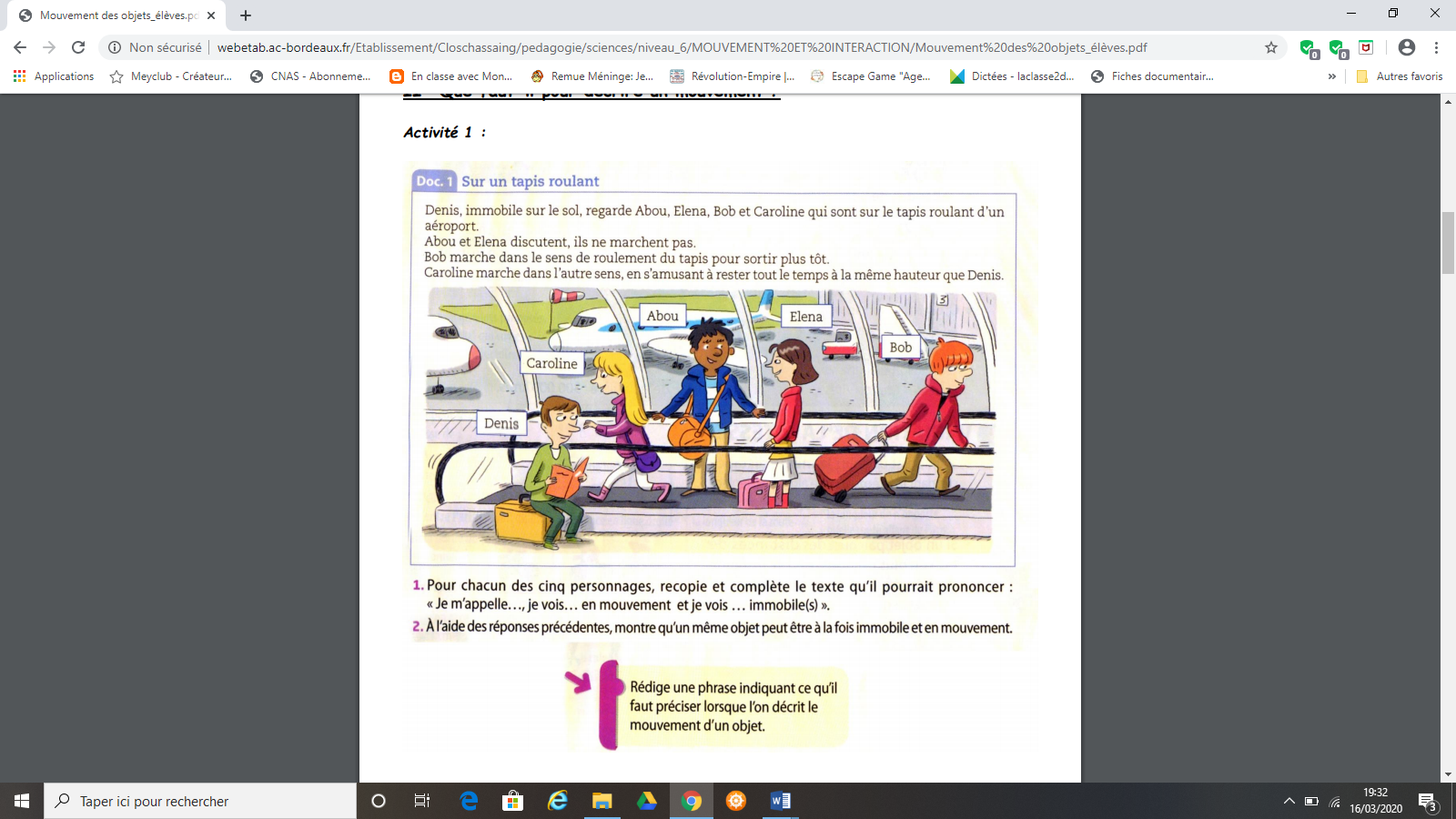 Cm126 309 – 5 689 = 5 806 x 315 = 75 639 – 28 960 = 45 201 x 56 =Cm2456 398 – 47 856 = 253 609 – 174 826 =86 305 / 5 = 39 628 / 8 = DrapeauPaysCapitaleDrapeauPaysCapitaleAllemagneLettonieAutricheLituanieBelgiqueLuxembourgBulgarieMalteChyprePays BasDanemarkPologne